Пояснительная запискак проекту решения Думы города Урай«О внесении изменений в Правила  землепользования и застройки муниципального образования городской округ город Урай»Проектом предлагается внести изменения в Правила землепользования и застройки муниципального образования городской округ город Урай, (далее – Правила), утвержденные решением Думы города Урай от 26.11.09 №106. В Проект изменений в Правила землепользования и застройки вошли вопросы: Изменить границы территориальных зон в части 2 «Карта градостроительного зонирования»: увеличение  территориальной зоны Ж3 за счет изменения границ территориальных зон Т2 «Зона транспортной инфраструктуры» и Р1 «Зона городских парков,  спортивных комплексов и сооружений» (мкр Центральный и мкр Земля Санникова);увеличение  территориальной зоны Ж3 «Зона застройки индивидуальными жилыми домами» за счет изменения границ территориальных зон Т2 «Зона транспортной инфраструктуры» и Р2 «Зона естественного природного ландшафта» (мкр Солнечный, в районе земельного участка с кадастровым номером 86:14:0103033:15)Выделение территориальной зоны Т2 «Зона транспортной инфраструктуры» под проезд Первооткрывателей, с корректировкой границ территориальных зон ОД «Общественно-деловая зона», Ж1 «Зона застройки многоэтажными жилыми домами», Ж2 «Зона застройки  среднеэтажными жилыми домами» (мкр Центральный).  Часть территориальной зоны Ж1 «Зона застройки многоэтажными жилыми домами» считать территориальной зоной ОД «Общественно-деловая зона» (мкр Центральный).   Часть территориальной зоны Р1 «Зона городских парков,  спортивных комплексов и сооружений» считать территориальной зоной ОД «Общественно-деловая зона» (мкр Центральный).  Увеличение территориальной зоны СП1 «Зона объектов ритуального назначения» за счет зоны Р1«Зона городских парков,  спортивных комплексов и сооружений» (кадастровый квартал 86:14:01:01:013, район ул Спокойная).Изменение границ территориальных зон в мкр Центральный и мкр Земля Санникова.Для возможности строительства школы на 1200 мест, приведения в соответствие с функциональным зонированием Генерального плана границ зоны индивидуальной жилой застройки, размещения торгового  центра и магазина, в данных районах предполагается ряд измененийУвеличение  территориальной зоны Ж3 за счет изменения границ территориальных зон Т2 «Зона транспортной инфраструктуры» и Р1 «Зона городских парков,  спортивных комплексов и сооружений» в мкр Земля Санникова.Выделение территориальной зоны Т2 «Зона транспортной инфраструктуры» под проезд Первооткрывателей, с корректировкой границ территориальных зон ОД «Общественно-деловая зона», Ж1 «Зона застройки многоэтажными жилыми домами», Ж2 «Зона застройки  среднеэтажными жилыми домами».  Часть территориальной зоны Ж1 «Зона застройки многоэтажными жилыми домами» считать территориальной зоной ОД «Общественно-деловая зона».   Часть территориальной зоны Р1 «Зона городских парков,  спортивных комплексов и сооружений» считать территориальной зоной ОД «Общественно-деловая зона».  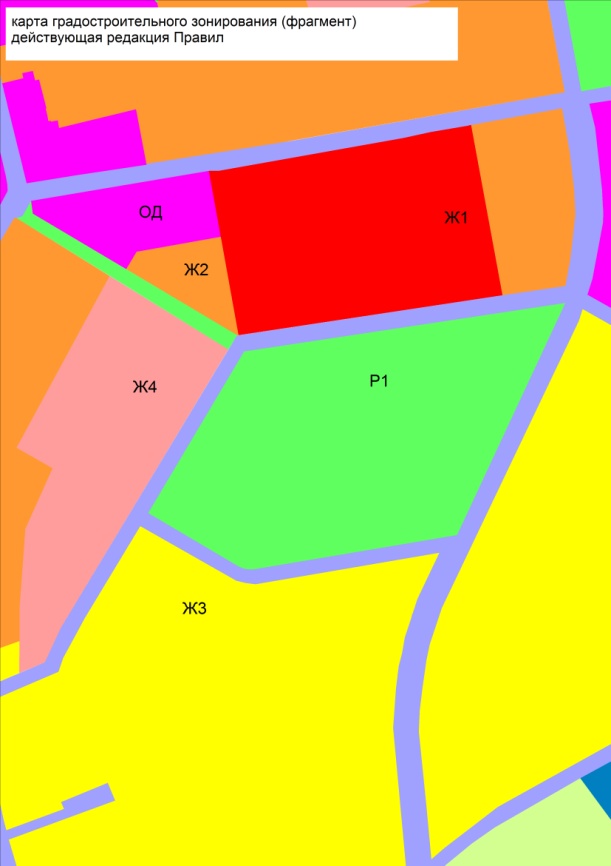 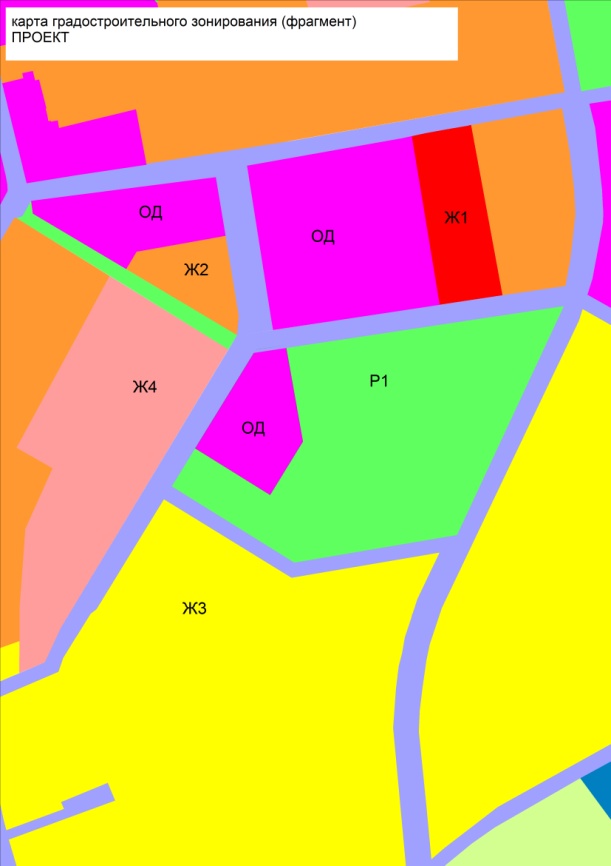 Увеличение  территориальной зоны Ж3 «Зона застройки индивидуальными жилыми домами» за счет изменения границ смежных территориальных зон  в мкр Солнечный (в районе земельного участка с кадастровым номером 86:14:0103033:15)Земельный участок (кадастровый номер 86:14:0103033:15), принадлежащий на праве собственности физическому лицу, в соответствии с градостроительным зонированием Правил,  расположен в двух территориальных зонах:  зоне инженерной инфраструктуры (Т1) и зоне застройки индивидуальными жилыми домами (Ж3).В соответствии сч.4 ст.30 ст. Градостроительного кодекса РФ, границы территориальных зон должны отвечать требованию принадлежности каждого земельного участка только к одной территориальной зоне.В целях приведения разрешенного использования земельного участка  в соответствие  положениям Градостроительного кодекса РФ, возможности дальнейшего беспрепятственного использования земельного участка собственником, предложено изменить границы зон и увеличить территориальную жилую зону за счет транспортной и рекреационной зон.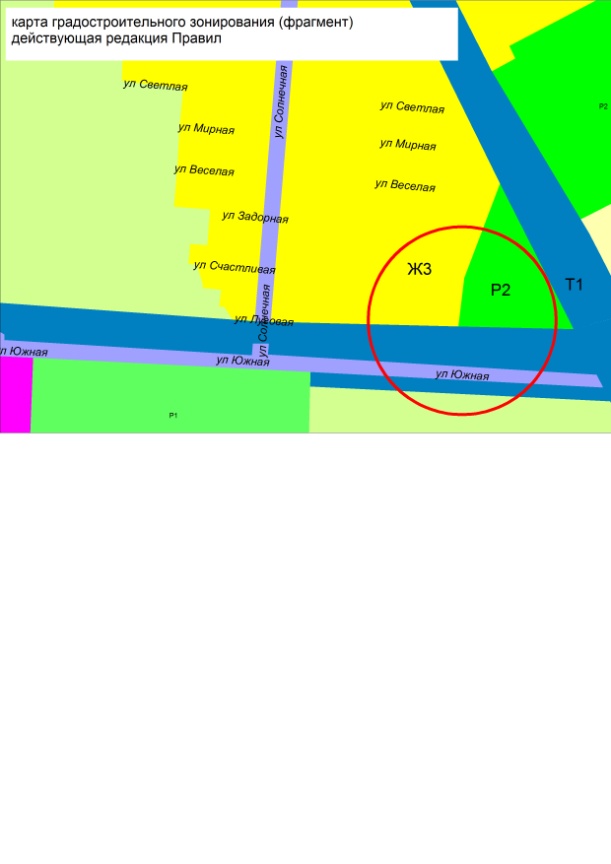 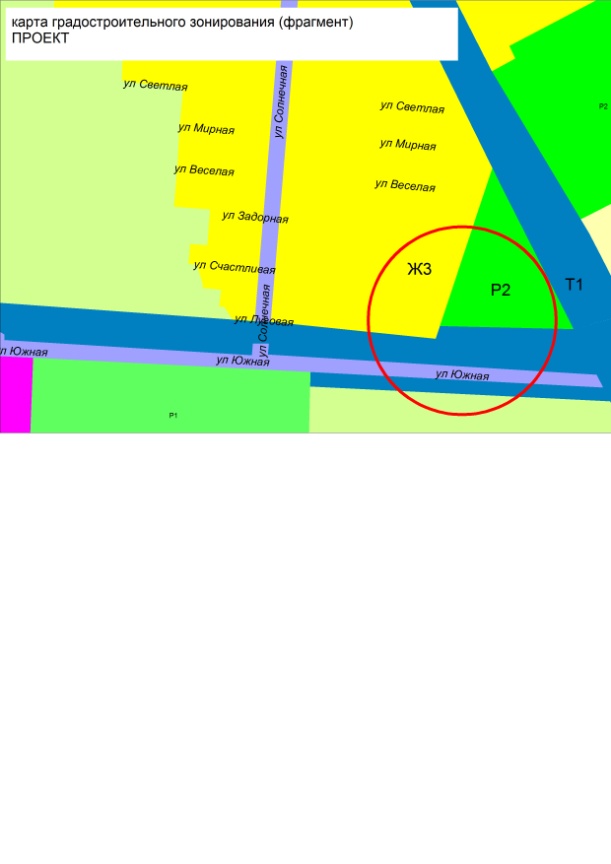 Увеличение территориальной зоны СП1 «Зона объектов ритуального назначения» за счет зоны Р1«Зона городских парков,  спортивных комплексов и сооружений» (кадастровый квартал 86:14:01:01:013, район ул Спокойная).Данное изменение предложено для возможности размещения дополнительного участка по городское кладбище.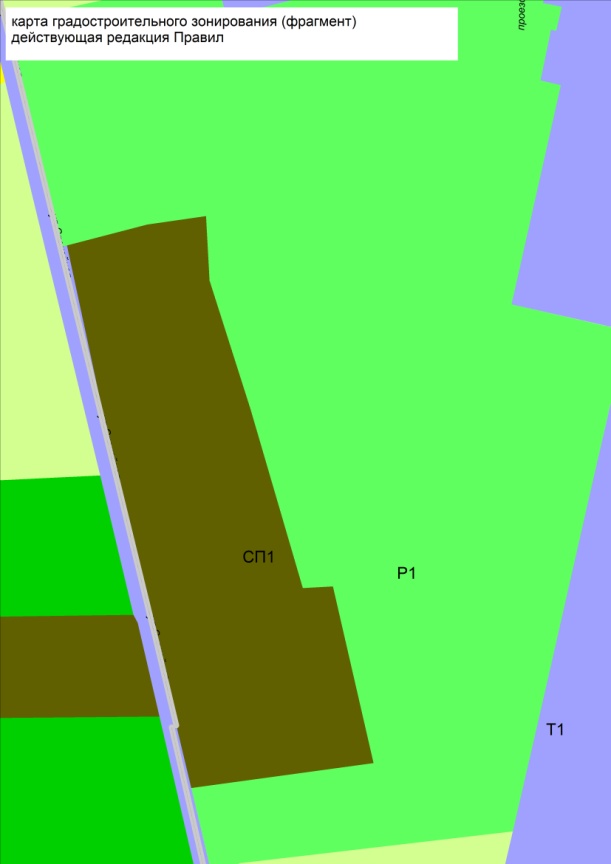 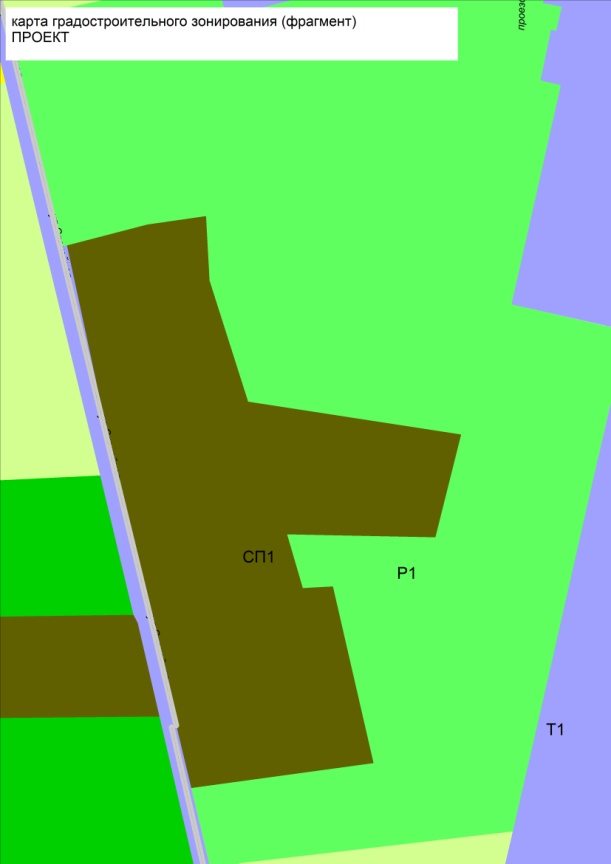 В связи с тем, что совпал срок проведения публичных слушаний по двум проектам изменений в правила землепользования и застройки, а в обоих проектах вносятся изменения в часть 2 «Карта градостроительного зонирования», которую предлагается изложить в новой редакции, при утверждении второго проекта необходимо учесть изменения границ территориальных зон первого проекта и изложить карту градостроительного зонирования второго проекта с учетом этих изменений.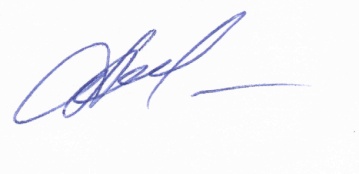 Директор МКУ «УГЗиП г.Урай»                                  	А.А.Парфентьева